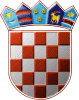         REPUBLIKA HRVATSKAOSJEČKO-BARANJSKA ŽUPANIJA
KLASA: 601-02/22-05/3URBROJ: 2158-109-02-22-2Ernestinovo, 3. ožujka 2022. g. Na temelju članka 41. stavka 2. Zakona o predškolskom odgoju i obrazovanju (Narodne novine, 10/97,107/07, 94/13 i 98/19), članka 50. Statuta Dječjeg vrtića Ogledalce Ernestinovo, Upravno vijeće Dječjeg vrtića Ogledalce Ernestinovo na 23. sjednici održanoj dana 3. ožujka 2022. godine donosiI.IZMJENU PRAVILNIKA O UNUTARNJEM USTROJSTVU I NAČINU RADA DJEČJEG VRTIĆA OGLEDALCE ERNESTINOVO                                                        Članak 1.U Pravilniku o unutarnjem ustrojstvu i načinu rada Dječjeg vrtića Ogledalce Ernestinovo , donesenom na 20. sjednici Upravnog vijeća održanoj 20. siječnja 2022. godine, u članku 12. mijenja se  točka 11. i sada glasi:Članak 2.Ostale odredbe ostaju nepromijenjene.Članak 3.Nakon usvajanja ovih Izmjena Pravilnika, a prije objave, Općinsko vijeće Općine Ernestinovo mora na isti dati suglasnost.
Članak 4.Ove I. Izmjene o unutarnjem ustrojstvu i načinu rada Dječjeg vrtića Ogledalce Ernestinovo stupaju na snagu osmog dana od dana dobivene suglasnosti Općinskog vijeća.UPRAVNO VIJEĆEDJEČJEG VRTIĆA OGLEDALCENa ove I. Izmjene  o unutarnjem ustrojstvu i načinu rada Dječjeg vrtića Ogledalce Ernestinovo Općinsko vijeće Općine Ernestinovo dalo je suglasnost Odlukom, KLASA: 601-02/22-02/2  , URBROJ: 2158-19-01-22-2   od  10. ožujka 2022. godine.
Ove I. Izmjene Pravilnika o unutarnjem ustrojstvu i načinu rada Dječjeg vrtića Ogledalce Ernestinovo Općinsko vijeće Općine Ernestinovo objavljene su na oglasnoj ploči Vrtića dana  18. ožujka 2022. godine.RavnateljicaMonika Miškić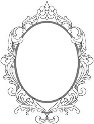 DJEČJI VRTIĆ OGLEDALCEERNESTINOVONaziv radnog mjesta 11. RAČUNOVODSTVENI DJELATNIKBroj radnika1Uvjeti - završena srednja škola ili sveučilišni preddiplomski studij odgovarajuće vrste, kojim je stečena viša stručna sprema- da ispunjava uvjete iz članka 25. Zakona o predškolskom odgoju i obrazovanjuOpis poslova- prati propise koji reguliraju financijsko poslovanje ustanove- brine o poštivanju rokova važnih za financijsko poslovanje- priprema financijska izvješća (polugodišnja i godišnja) i materijale za ravnatelja i Upravno vijeće (prikupljanje, evidentiranje, obrada podataka i izrada financijskih planova poslovanja, rebalansa i projekcija plana) - obavlja pripremu, obračun i izradu ostalih izvješća vezanih uz plaću te obavlja isplatu plaće i  ostalih naknada radnicima - ispunjava obrasce radnicima kod odlaska u mirovinu na zahtjev nadležne institucije - odgovara za ispravnost primjene računskog plana proračuna u knjiženju pojedinih poslovnih promjena - koordinira godišnjim popisom imovine i priprema podatke za godišnji popis potraživanja i obveza - izrađuje povremene, mjesečne, periodične i godišnje izvještaje za interne i eksterne korisnike u traženim rokovima - izrađuje statističke izvještaje s područja obavljanja svojih poslova - organizira poslove i sudjeluje u izradi izvještaja sukladno propisima o fiskalnoj odgovornosti -  vodi cjelokupno blagajničko poslovanje, kontira i knjiži blagajnu, ulaznu, izlaznu i internu knjigovodstvenu dokumentaciju putem temeljnica  - povjerenstvima za redovni godišnji popis daje popisne liste osnovnih sredstava, - knjiži nabavu, redovni godišnji otpis i rashod osnovnih sredstava u financijskom knjigovodstvu - vodi i usklađuje pomoćne knjige-analitička knjigovodstva kupaca, dobavljača, djece, osnovnih sredstava i sitnog inventara, s knjiženjima i stanjem u financijskom knjigovodstvu - kontira i knjiži izvode žiro-računa i ulazne račune,  kontrolira uplate kupaca i plaćanja dobavljačima po izvodima - izrađuje kalkulacije cijena svih usluga Vrtića , izrađuje sve izlazne fakture za usluge na temelju potpisanih ugovora ili drugih dokumenata- priprema dokumentaciju potrebnu u postupcima svih institucija proračunskog nadzora - odgovara za ažurnost, ispravnost i zakonitost obračuna, knjiženja i odlaganja/arhiviranja dokumentacije s područja poslovanja koje obavlja